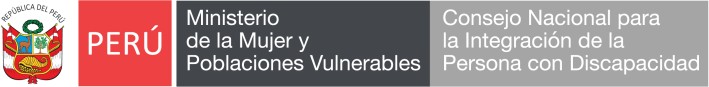 “Año de la unión, la paz y el desarrollo “COMUNICADOPROCESO PR-PROFESIONAL Nº 004-2023–CONADISCONVOCATORIA PARA LA CONTRATACIÓN ADMINISTRATIVA DE SERVICIOS DE UN/A (01) PRACTICANTE PROFESIONAL  PARA LA UNIDAD FUNCIONAL DE ATENCIÓN AL CIUDADANO Y  GESTIÓN DOCUMENTALSE COMUNICA A TODOS LOS POSTULANTES, QUE  EL CRONOGRAMA DEL PRESENTE PROCESO SE HA MODIFICADO EN LAS SIGUIENTES ETAPAS, QUEDANDO DE LA SIGUIENTE MANERA:CRONOGRAMA Y ETAPAS DEL PROCESOLima, 04 de mayo de 2023.UNIDAD DE RECURSOS HUMANOwww.conadisperu.gob.peAv. Arequipa Nº 375 Santa Beatriz – Lima Teléfono: (511) 6305170Linea Gratuita 0800-00151Publicación de resultados de la entrevista personal y resultados finales:La publicación de resultados finales se efectuará a través de la página web del CONADIS: sección “Convocatorias de trabajo” luego deberá Ir a convocatorias: https://siscas.conadisperu.gob.pe/;05 de mayo de 2023.Unidad de Recursos HumanosSuscripción del Convenio Oficina de Recursos Humanos de CONADIS, Jr. Juan de Arona 151, San Isidro.Dentro de los 5 días hábiles posteriores a la publicación de los resultados finales.Unidad de Recursos Humanos